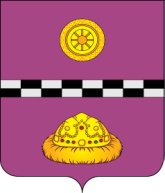 ПОСТАНОВЛЕНИЕот 28 октября 2020 г.                                                                                   №646О создании  межведомственной комиссии по оценке и признанию помещения жилым помещением, жилого помещения непригоднымдля проживания и многоквартирного дома аварийным   и подлежащим сносу или реконструкции В соответствии  с пунктом 3 части 1 статьи 15 Федерального закона от  06.10. 2003  № 131-ФЗ «Об общих принципах организации местного самоуправления в Российской Федерации»,  постановления Правительства Российской Федерации от 28.01.2006 № 47 «Об утверждении Положения о признании помещения жилым помещением, жилого помещения непригодным для проживания и многоквартирного дома аварийным и подлежащим сносу или реконструкции», Уставом  муниципального образования муниципального района  «Княжпогостский» ПОСТАНОВЛЯЮ:1. Создать межведомственную комиссию о признании помещения жилым помещением, жилого помещения непригодным для проживания и многоквартирного дома аварийным и подлежащим сносу или реконструкции», согласно приложению №1 к настоящему постановлению.            2. Утвердить Положение о межведомственной комиссии о признании помещения жилым помещением, жилого помещения непригодным для проживания и многоквартирного дома аварийным и подлежащим сносу или реконструкции», согласно приложению №2 к настоящему постановлению.            3. Настоящее постановление вступает в силу со дня его подписания.4. Контроль за исполнением настоящего постановления возлагается на первого заместителя руководителя администрации муниципального района «Княжпогостский» А.Л. Кулика.Глава МР «Княжпогостский»-руководитель администрации                                                                       А.Л. НемчиновПриложение №1 к Постановлению администрации МР «Княжпогостский» от 28 октября 2020 г. №646СОСТАВМЕЖВЕДОМСТВЕННОЙ КОМИССИИ МУНИЦИПАЛЬНОГО  РАЙОНА «КНЯЖПОГОСТСКИЙ»Председатель комиссии:- Кулик А.Л. - первый заместитель руководителя администрации муниципального района «Княжпогостский»»;Заместитель председателя комиссии:- Корнилова С.В. – начальник управления муниципальным имуществом, землями и природными ресурсами администрации муниципального района «Княжпогостский» либо лицо, назначенное исполнять его обязанности по основному месту работы на основании распоряжения (приказа);Секретарь комиссии:- Гребенкина О. И. – ведущий специалист сектора муниципального имущества управления муниципальным имуществом, землями и природными ресурсами администрации муниципального района «Княжпогостский»  либо лицо, назначенное исполнять его обязанности по основному месту работы на основании распоряжения (приказа).Члены комиссии:-  Колесникова В.В. – главный специалист отдела жилищно-коммунального хозяйства администрации муниципального района «Княжпогостский»;-  Ковтун С.С. - заместитель начальника территориального отдела территориального управления Федеральной службы по надзору в сфере защиты прав потребителей и благополучия человека по Республике Коми в Усть-Вымском районе (по согласованию);-  Торлопова Н.В. - начальник Государственной жилищной инспекции по Княжпогостскому району службы строительного, жилищного и технического надзора (контроля) Республики Коми  (по согласованию);- Носков А.С. - начальник отдела надзорной деятельности по Княжпогостскому району Главного управления Министерства чрезвычайных ситуаций России по Республике Коми либо лицо, назначенное исполнять его обязанности по основному месту работы на основании распоряжения (приказа) (по согласованию);- Пудова Н.Н. - начальник районного отдела по охране окружающей среды Министерства природных ресурсов и охраны окружающей среды Республики Коми (по согласованию); Приложение №2 к Постановлению администрации МР «Княжпогостский» от 28 октября 2020 г. № 646ПОЛОЖЕНИЕО МЕЖВЕДОМСТВЕННОЙ КОМИССИИ ПО ПРИЗНАНИЮ ПОМЕЩЕНИЯ
ЖИЛЫМ ПОМЕЩЕНИЕМ, ЖИЛОГО ПОМЕЩЕНИЯ НЕПРИГОДНЫМ ДЛЯ
ПРОЖИВАНИЯ И МНОГОКВАРТИРНОГО ДОМА АВАРИЙНЫМ И
ПОДЛЕЖАЩИМ СНОСУ ИЛИ РЕКОНСТРУКЦИИ1.ОБЩИЕ ПОЛОЖЕНИЯ1.1 Межведомственная комиссия муниципального района «Княжпогостский» (далее - Комиссия) образуется для оценки жилых помещений жилищного фонда Российской Федерации, многоквартирных домов, находящихся в федеральной собственности, и муниципального жилищного фонда расположенного на территории  сельских поселений муниципального района «Княжпогостский».1.2. В своей деятельности Комиссия руководствуется Жилищным кодексом Российской Федерации, Постановлением Правительства Российской Федерации от 28.01.2006 № 47 «Об утверждении Положения о признании помещения жилым помещением, жилого помещения непригодным для проживания и многоквартирного дома аварийным и подлежащим сносу или реконструкции, садового дома жилым домом и жилого дома садовым домом» (далее - Постановление Правительства РФ), а также настоящим Положением.1.3. Целью деятельности Комиссии является оценка и обследование помещения в целях признания его жилым помещением, жилого помещения пригодным (непригодным) для проживания граждан, а также многоквартирного дома в целях признания его аварийным и подлежащим сносу или реконструкции.1.4. Комиссия может принимать к рассмотрению заявления о признании непригодными для проживания жилых помещений, находящихся в частной собственности граждан.2.СОСТАВ КОМИССИИ2.1. В состав комиссии включаются представители администрации муниципального района  «Княжпогостский», а также представители органов, уполномоченных на проведение регионального жилищного надзора (муниципального жилищного контроля), государственного контроля и надзора в сферах санитарно-эпидемиологической, пожарной, экологической и иной безопасности, защиты прав потребителей и благополучия человека (далее - органы государственного надзора (контроля), на проведение инвентаризации и регистрации объектов недвижимости, находящихся в городских и сельских поселениях, других муниципальных образованиях, а также в случае необходимости - представители органов архитектуры, градостроительства и соответствующих организаций, эксперты, в установленном порядке аттестованные на право подготовки заключений экспертизы проектной документации и (или) результатов инженерных изысканий. 2.2. Собственник жилого помещения (уполномоченное им лицо) привлекается к работе в комиссии с правом совещательного голоса и подлежит уведомлению о времени и месте заседания комиссии не позднее чем за 3 дня до дня назначенного заседания комиссии. 2.3. Персональный состав Комиссии утверждается постановлением администрации муниципального района «Княжпогостский».2.4. Председателем Комиссии назначается первый заместитель руководителя администрации муниципального района «Княжпогостский». 2.5. В отсутствие председателя Комиссии его обязанности исполняет заместитель председателя Комиссии. 2.6. Формой деятельности Комиссии являются заседания. 2.7.Полномочия отсутствующего члена комиссии исполняет лицо, назначенное исполнять его обязанности по основному месту работы на основании распоряжения (приказа).3.ОСНОВНЫЕ ФУНКЦИИ КОМИССИИ 3.1. Комиссия проводит оценку соответствия помещения требованиям, установленным Постановлением Правительства РФ. 3.2. Комиссия рассматривает поступившее заявление или заключение органа государственного надзора (контроля) в течение 30 дней с даты регистрации и принимает решение (в виде заключения), указанное в пункте 5.3 настоящего Положения, либо решение о проведении дополнительного обследования оцениваемого помещения. 3.3. Комиссия вправе проводить оценку соответствия установленным требованиям частных жилых помещений, находящихся на территории сельских поселений муниципального района «Княжпогостский» в порядке, предусмотренном Постановлением Правительства РФ.4.ПРАВА И ОБЯЗАННОСТИ КОМИССИИ 4.1. Председатель Комиссии: 4.1.1. осуществляет руководство деятельностью Комиссии; 4.1.2. проводит заседания Комиссии;4.1.3. подписывает принятые Комиссией решения; 4.1.4. дает поручения членам Комиссии в пределах их компетенции. 4.2. Заместитель председателя Комиссии исполняет обязанности председателя Комиссии в его отсутствие и принимает участие в комиссионных обследованиях 4.3.  Члены Комиссии обязаны: 4.3.1. присутствовать на заседаниях Комиссии, участвовать в обсуждении рассматриваемых вопросов и выработке решений, голосовать по вопросам повестки дня, подписывать протокол заседания Комиссии;4.3.2. участвовать в комиссионных обследованиях, назначенных Комиссией. 4.3.3. В случае несогласия с принятым решением члены Комиссии вправе выразить свое особое мнение в письменной форме и приложить его к заключению. 4.4. Секретарь Комиссии обязан: 4.4.1. передавать на рассмотрение Комиссии поступившие заявления по вопросам, отнесенным к компетенции Комиссии; 4.4.2. заблаговременно уведомлять председателя и членов Комиссии о дате проведения заседания и рассматриваемых вопросах повестки дня; 4.4.3. вести протокол заседания Комиссии; 4.4.4. выполнять распоряжения председателя Комиссии; 4.4.5. организовывать выездные проверки и обследования по решению Комиссии.4.5. Комиссия для осуществления возложенной на нее задачи имеет право: 4.5.1 запрашивать и получать в установленном порядке информацию и материалы по вопросам своей компетенции от физических и юридических лиц; 4.5.2. приглашать в установленном порядке по согласованию на свои заседания представителей администраций городских и сельских поселений муниципального района  «Княжпогостский», государственных органов, иных организаций, учреждений, предприятий и физических лиц; 4.5.3 заслушивать в установленном порядке на своих заседаниях по вопросам своей компетенции предложения представителей администраций городских и сельских поселений муниципального района  «Княжпогостский», иных организаций, учреждений, предприятий и физических лиц; 4.5.4. рассматривать  план сноса ветхого муниципального жилищного фонда; 4.5.5. выносить в установленном порядке решения по вопросам своей компетенции.5. ПОРЯДОК РАБОТЫ КОМИССИИ И ПРИНЯТИЕ РЕШЕНИЙ 5.1. Заседания Комиссии проводятся по мере необходимости. 5.2. Заседание Комиссии считается правомочным, если на нем присутствует 2/3 утвержденного состава Комиссии. 5.3. По результатам работы Комиссия принимает одно из следующих решений об оценке соответствия помещений и многоквартирных домов установленным требованиям: 5.3.1. о соответствии помещения требованиям, предъявляемым к жилому помещению, и его пригодности для проживания; 5.3.2. о выявлении оснований для признания помещения подлежащим капитальному ремонту, реконструкции или перепланировке (при необходимости с технико-экономическим обоснованием) с целью приведения утраченных в процессе эксплуатации характеристик жилого помещения в соответствие с требованиями, установленными Постановлением Правительством Российской Федерации; 5.3.3. о выявлении оснований для признания помещения непригодным для проживания; 5.3.4. о выявлении оснований для признания многоквартирного дома аварийным и подлежащим реконструкции; 5.3.5. о выявлении оснований для признания многоквартирного дома аварийным и подлежащим сносу; 5.3.6. об отсутствии оснований для признания многоквартирного дома аварийным и подлежащим сносу или реконструкции. 5.4. Решение Комиссии принимается большинством голосов членов Комиссии и оформляется в виде заключения в 3 экземплярах с указанием соответствующих оснований принятия решения. 5.5. Если число голосов «за» и «против» при принятии решения равно, решающим является голос председателя Комиссии. 5.6. В случае несогласия с принятым решением члены Комиссии вправе выразить свое особое мнение в письменной форме и приложить его к заключению. 5.7. В ходе работы Комиссия вправе назначить дополнительные обследования и испытания, результаты которых приобщаются к документам, ранее представленным на рассмотрение Комиссии.